Pressemitteilung
Glasfaserausbau Probstei – Schönberg soll flott werdenAktionsphase im Hauptort startet am 29. OktoberLetzte Chance für Brasilien, Holm, Kalifornien, Neuschönberg und Schönberger Strand bis 4. NovemberOnline-Vorteil: 25 Euro Startguthaben bei OnlinebestellungKiel, 24.10.2018 – Ab dem 29. Oktober hat die gesamte Gemeinde Schönberg die Chance, sich die leistungsstarke und zukunftssichere Glasfasertechnik zu sichern, wenn mit dem Start der Vermarktung im Hauptort das bereits sechste Aktionsgebiet des Projektes Glasfaserausbau in der Probstei startet, das die TNG Stadtnetz GmbH (TNG) gemeinsam mit dem Breitbandzweckverband (BZV) Probstei vorantreibt. Nach den ersten fünf Aktionsgebieten in der Probstei, zu denen auch bereits große Teile der Gemeinde Schönberg Schönberg gehören, bekommen nun auch die Einwohnerinnen und Einwohner des Hauptortes der Gemeinde Schönberg die Chance, sich das zukunftsfähige und störungsunempfindliche Internet über Glasfaser zu sichern. „Wir wollen im wahrsten Sinne des Wortes nicht den Anschluss verlieren und auch in Zukunft für den steigenden Bandbreitenbedarf gerüstet sein“, so Schönbergs Bürgermeister Peter Kokocinski, „Ein Glasfaseranschluss bietet die Sicherheit, die gebuchte Internetgeschwindigkeit auch ohne Leistungsverlust über längere Strecken bis ins Haus zu erhalten. Damit trägt das kommunale Glasfasernetz auch zur Wertsteigerung der eigenen Immobilie bei und stellt einen wichtigen Standortfaktor für die gesamte Region dar.“, so Kokocinski weiter.Informationsveranstaltungen und Infomappen in SchönbergDirekt am Starttag am 29. Oktober laden die Gemeinde und die TNG Stadtnetz GmbH zu einer Informationsveranstaltung zum Glasfaserausbau ein. In der Woche darauf starten die Beratungstermine, bei denen TNG-Mitarbeiter den Bürgerinnen und Bürgern für individuelle Fragen vor Ort zur Verfügung stehen. Die Informationsveranstaltungen in AG 6:Montag, 29. Oktober, 19 Uhr, Aula der Gemeinschaftsschule, Friedhofsweg 6, SchönbergFreitag, 2. November, 19 Uhr, Hotel am Rathaus, Knüll 2, SchönbergMontag, 5. November, 19 Uhr, Familienzentrum, Eichkamp 24-26, SchönbergAlle weiteren Termine sind unter www.tng.de/probstei zu finden.Ende Oktober erhalten die Haushalte ohne ein „Keine Werbung“-Schild am Briefkasten die Informationsmappe mit allen Vertragsunterlagen und Informationen zum kostenlosen Glasfaseranschluss. Bürgerinnen und Bürger, die keine Mappe erhalten, können sich per Email an info@tng.de bei TNG melden.Aktionsgebiet Fünf endet am 4. November Bis zum 4. November haben die Bürgerinnen und Bürger im fünften Aktionsgebiet noch die Gelegenheit, sich mit dem Abschluss eines Vertrages nicht nur einen kostenfreien Glasfaseranschluss zu sichern, sondern damit auch ihren Beitrag zur Realisierung des Solidarprojektes zu leisten. Denn für den Ausbau des Glasfasernetzes ist eine Quote von 60 % aller Haushalte im gesamten Aktionsgebiet der Probstei erforderlich. Für den Vertragsabschluss können die Beratungstermine vor Ort oder auch die Onlinebestellung genutzt werden.Die letzten vier Beratungstermine im AG 4:Mittwoch, 24. Oktober, 16 – 19 Uhr, Tourist-Service, Käptn’s Gang 1, Schönberger StrandSamstag, 27. Oktober, 10 – 13 Uhr, Tourist-Service, Käptn’s Gang 1, Schönberger StrandDienstag, 30. Oktober, 16 – 19 Uhr, Tourist-Service, Käptn’s Gang 1, Schönberger StrandSamstag, 03. November, 10 – 13 Uhr, Tourist-Service, An der Kuhbrücksau 2, Kalifornien25 Euro Startguthaben mit der Onlinebestellung sichernDie Vertragsunterlagen können per Post eingereicht oder der Wunschtarif unter www.tng.de/onlinebestellung bestellt werden. Mit der Onlinebestellung, die auch bereits vor dem offiziellen Start des Aktionsgebietes verfügbar ist, sichert man sich zudem ein 25 Euro Startguthaben.Gemeinsam mit dem BZV Probstei verfolgt die TNG das Ziel des Glasfaserausbaus. Das inhabergeführte Kieler Unternehmen TNG hat sich über die letzten Jahre zu einem der Hauptakteure bei der Breitbandversorgung in Norddeutschland entwickelt. Im Januar 2018 wurde TNG offiziell als Pächter und Betreiber des zu errichtenden kommunalen Glasfasernetzes im Amt Probstei vorgestellt. Der Bau des Netzes wird mit Mitteln aus dem Breitbandförderprogramm des Bundes gefördert. Das Netz gehört letztendlich den Bürgerinnen und Bürgern und wird diese zukunftssicher mit schnellem Internet versorgen. TNG plant die Vermarktung in insgesamt 20 Gemeinden der Probstei und will diese in allen Gebieten im ersten Quartal 2019 abschließen. Für die Vorvermarktungen wird das gesamte Vermarktungsgebiet der Probstei in einzelne Aktionsgebiete unterteilt, in denen Vorvermarktungen über einen Zeitraum von fünf bis sechs Wochen durchgeführt werden. Derzeit läuft das fünfte Aktionsgebieten mit dessen Abschluss der größte Teil der Gemeinden vermarktet sein wird. Dabei konnten bisher in allen Gebieten sehr gute Beteiligungszahlen erreicht werden.  TNG Stadtnetz GmbH			Projensdorfer Straße 32424106 Kielpresse@tng.de
Tel.: 0431-7097-10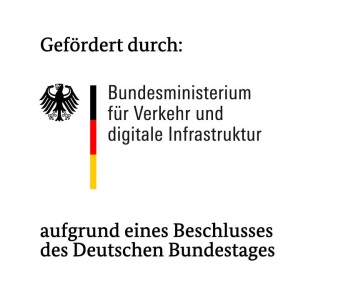 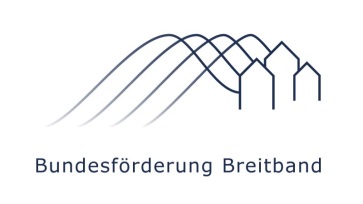 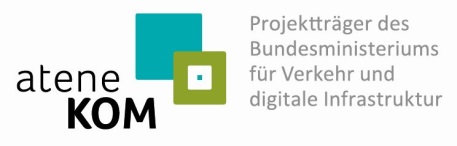 